2020年自行监测方案单位名称：襄汾县新金山特钢有限公司编制时间：       2020年1月       、排污单位概况：基本情况介绍：襄汾县新金山特钢有限公司位于襄汾县邓庄镇南梁村附近，占地1350亩，公司现有员工2850多人，行业类别为冶金，污染类别为废气。公司创建于，是由县委、县政府通过招商引资，引进福建省华亚集团为投资主体兴建的以炼铁、炼钢、轧钢为一体的钢铁民营企业，2003年1月开工建设，2003年10月投入试生产。该公司注册资金3.3亿元人民币，总投资18亿元，已建成110kVA变电站一座；/h、/h、/h、/h制氧机组各1套；100吨氧气顶底复吹转炉2座；六机六流连铸机组2套；棒材生产线3条；高炉2座、烧结机2套；生活办公等公辅设施齐全。目前已形成年产120万吨铁、200万吨钢、175万吨材的生产能力。公司一期工程建有75万吨/年轧钢、/h制氧工程，并于2005年经省环保局晋环函[2005]407号文给予环评批复，2013年省环保厅以晋环函[2013]177号文给予竣工验收批复。二期工程建有2×高炉及配套工程，山西省环保局晋环函[2007]738号文给予环评批复。2013年山西省环境保护厅以晋环函[2013]176号文给予竣工验收批复。16000立方制氧项目取得临环审函（2010）26号环评批复。临环审函[2013]175号通过试生产申请 临环审验[2014]16号验收通过。临汾市环境保护局临环治函[2011]38号对烧结烟气脱硫治理项目通过验收。 临环函[2012]139号对污染源在线监控系统现场端通过验收。根据晋发改工业发[2015]754号《山西省发展和改革委员会山西省经济和信息化委员会关于钢铁行业部分建成违规项目备案的通知》文件要求，临环函[2016]319号《关于襄汾新金山特钢有限公司2×100t转炉项目环保备案的批复》文件，对2×100t转炉项目进行了环保备案。新金山40MW发电项目，2016年襄环审函[2016]130号环评批复，组织专家竣工验收完成。100万吨高速线材建设项目，2018年襄环审函[2018]53号环评批复，，竣工环保验收组对该项目进行了竣工验收。生产工艺流程简述公司生产工艺流程如下图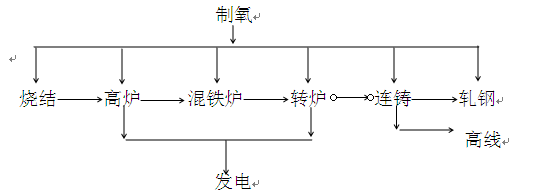 污染物产生、治理和排放情况：我公司按照环评和国家污染物排放标准要求对主要污染物废气和噪声进行有效控制，保障了达标排放。对废水进行循环使用，保障不外排。对固体废物和危险废物进行综合利用和出售给有资质的综合利用单位。具体情况如下：废气污染物产生、治理和排放情况：表1-1 废气污染物产生、治理和排放情况一览表废水污染物产生、治理和排放情况：表1-2  废水污染物产生、治理和排放情况一览表噪声污染物产生、治理和排放情况：表1-3  噪声污染物产生、治理和排放情况一览表固体废物污染物产生、治理和排放情况：表1-4   固体废物污染物产生、治理和排放情况一览表危险废物污染物产生、治理和排放情况：表1-5 危险废物污染物产生、治理和排放情况一览表、企业自行监测开展情况编制依据1、依据《2019市临汾年重点排污单位名录》，我单位属重点排污单位；依据《固定污染源排许可分类管理名录（2017年版），我单位为重点管理。2、依据文件：《排污单位自行监测技术指南 钢铁工业及炼焦化学工业》（HJ 878-2017）；《排污单位自行监测技术指南  火力发电及锅炉》（HJ820-2017）监测手段和开展方式为履行企业自行监测的职责，我公司采取的污染物自行监测手段为自动监测及手工监测相结合，开展方式为自承担+委托监测。自动监测的项目为1#、2#烧结机机头和发电燃气锅炉烟囱出口的二氧化硫、氮氧化物、颗粒物；1#、2#高炉出铁场、1#、2#高炉矿槽、1#、2#烧结机尾、1#、2#转炉二次烟气烟囱出口的颗粒物。自动监测的项目由本公司自承担。手工监测项目为1#、2#烧结冷却、烧结配料、烧结筛分、烧结铺底料、烧结转运、煤粉制备、生石灰破碎、1#、2#烧结脱硫石灰料仓、高炉供料、1#、2#转炉一次烟气、混铁炉、炼钢高位料仓、炼钢上料除尘烟囱出口的颗粒物；炼钢三次烟气的颗粒物；1#、2#烧结机头烟囱出口的二噁英、氟化物；发电锅炉烟囱的林格曼黑度；1#轧钢、2#轧钢、高线热处理炉、1#、2#高炉热风炉烟囱出口的二氧化硫、氮氧化物、颗粒物；1#、2#高炉、烧结车间、炼钢车间、一、二轧钢车间、高线车间 及厂界的无组织排放颗粒物；厂界噪声；高炉冲渣回用水及高炉冲渣补水口的PH、悬浮物、化学需氧量、氨氮、挥发酚、氰化物；雨水排放口的悬浮物、化学需氧量、氨氮、石油类;热轧冷却水的流量、总汞、总镉、总铬、六价铬、总砷、总镍。手工监测项目全部委托监测，我公司委托山西北冠辰环境检验技术有限责任公司代开展全部的手工监测项目。在线自动监测情况我公司在线设备由山西鑫华翔科技发展有限公司负责日常运营维护，每周巡检一次。在线自动监测设备情况如下：表2-1 在线自动监测情况一览表、手工监测内容废气监测1、废气监测内容 废气主要排放源、废气排放口数量、监测点位、监测项目及监测频次、测试要求、排放方式和去向见表3-1：表3-1    废气污染源监测内容一览表2、监测点位示意图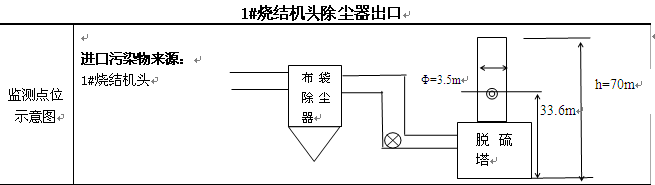 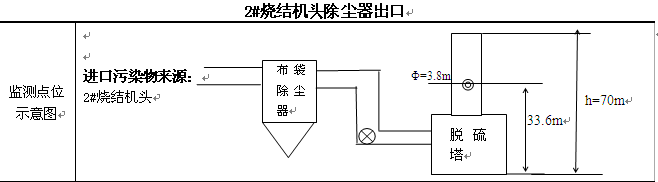 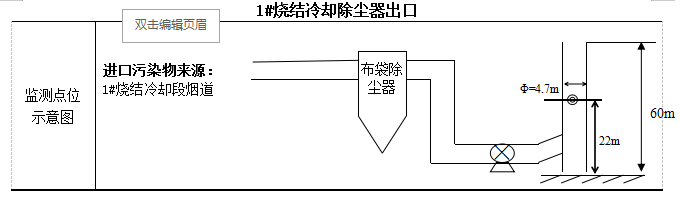 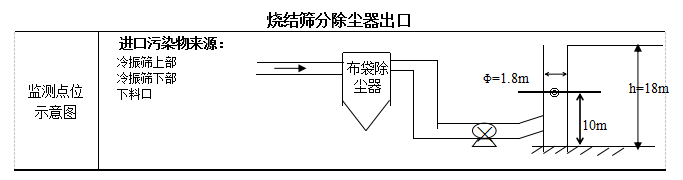 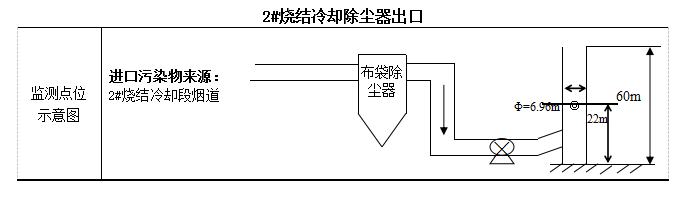 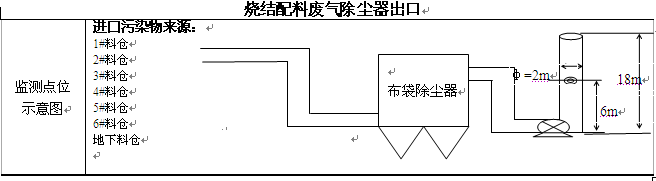 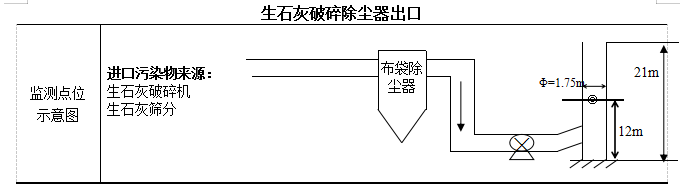 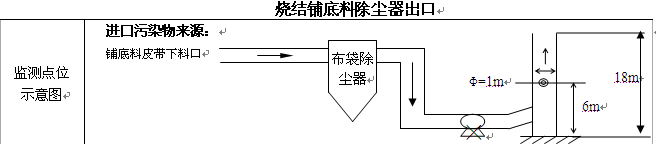 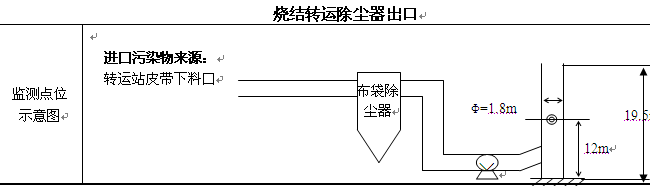 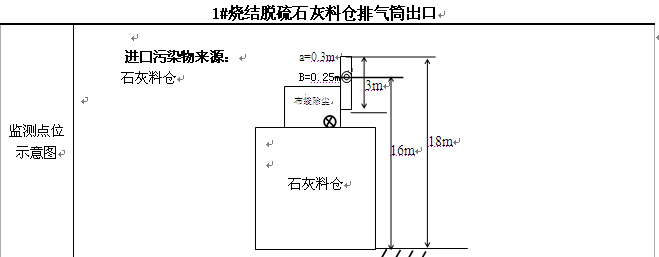 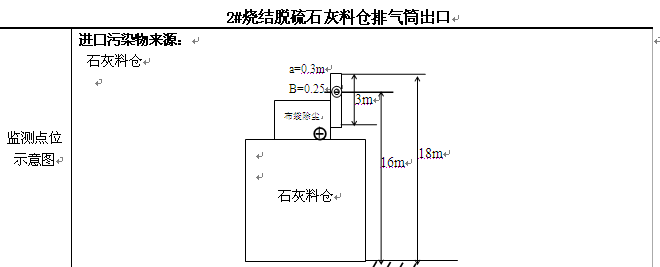 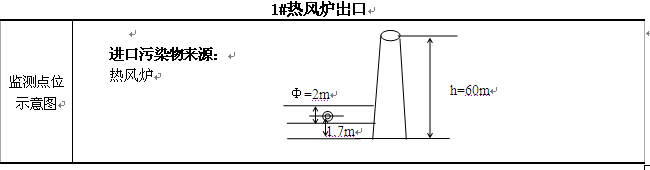 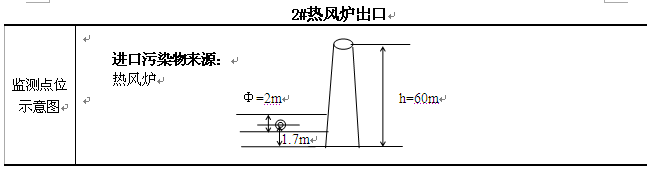 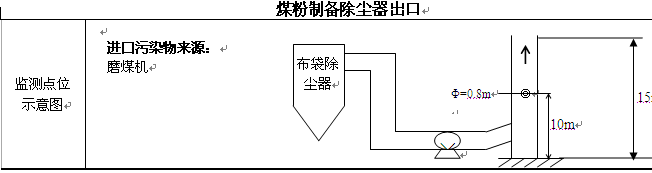 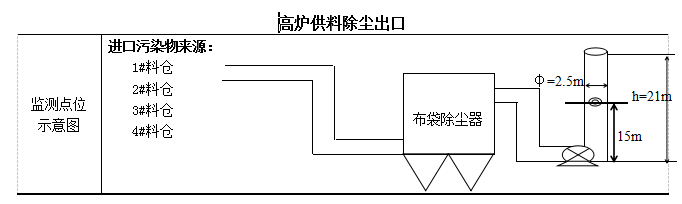 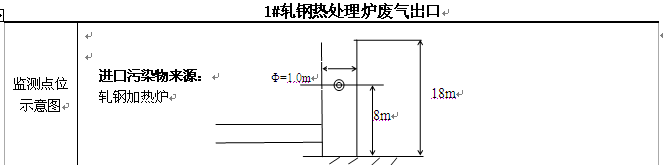 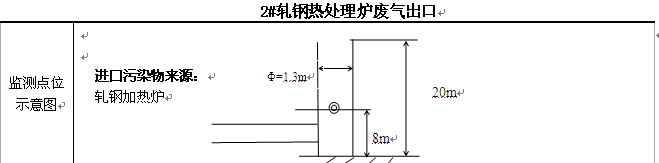 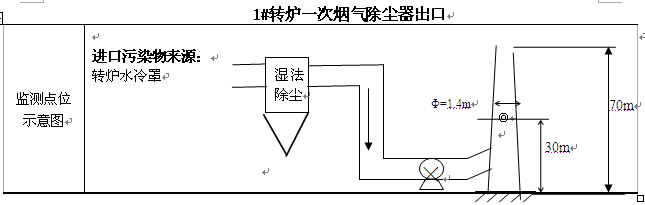 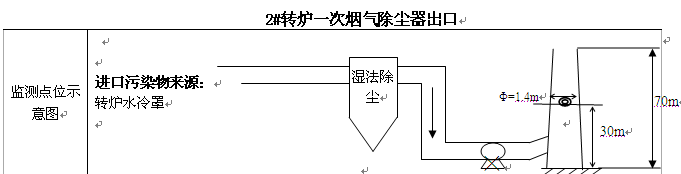 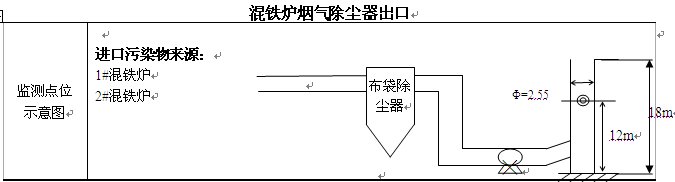 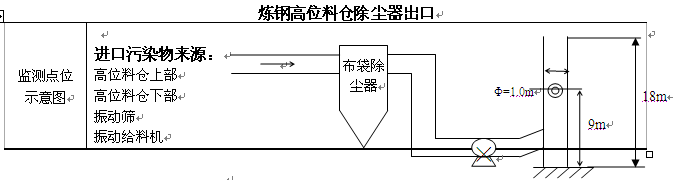 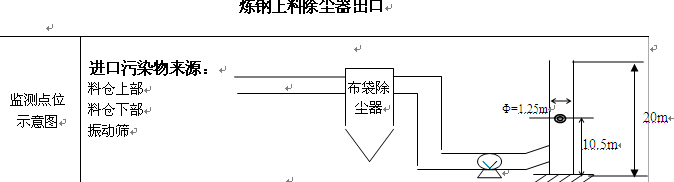 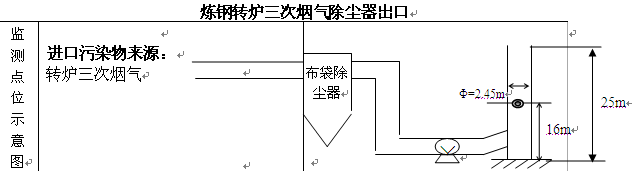 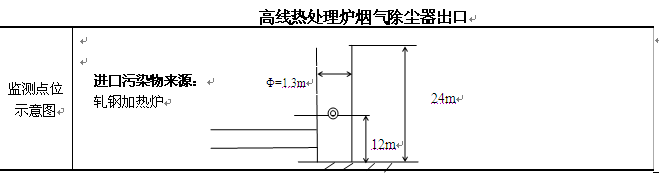 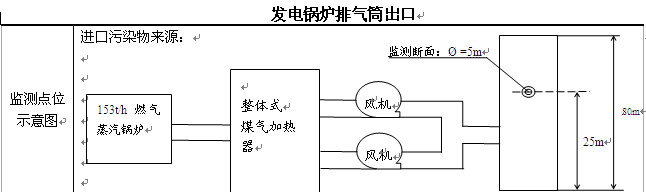 3、无组织排放监测点位示意图如下：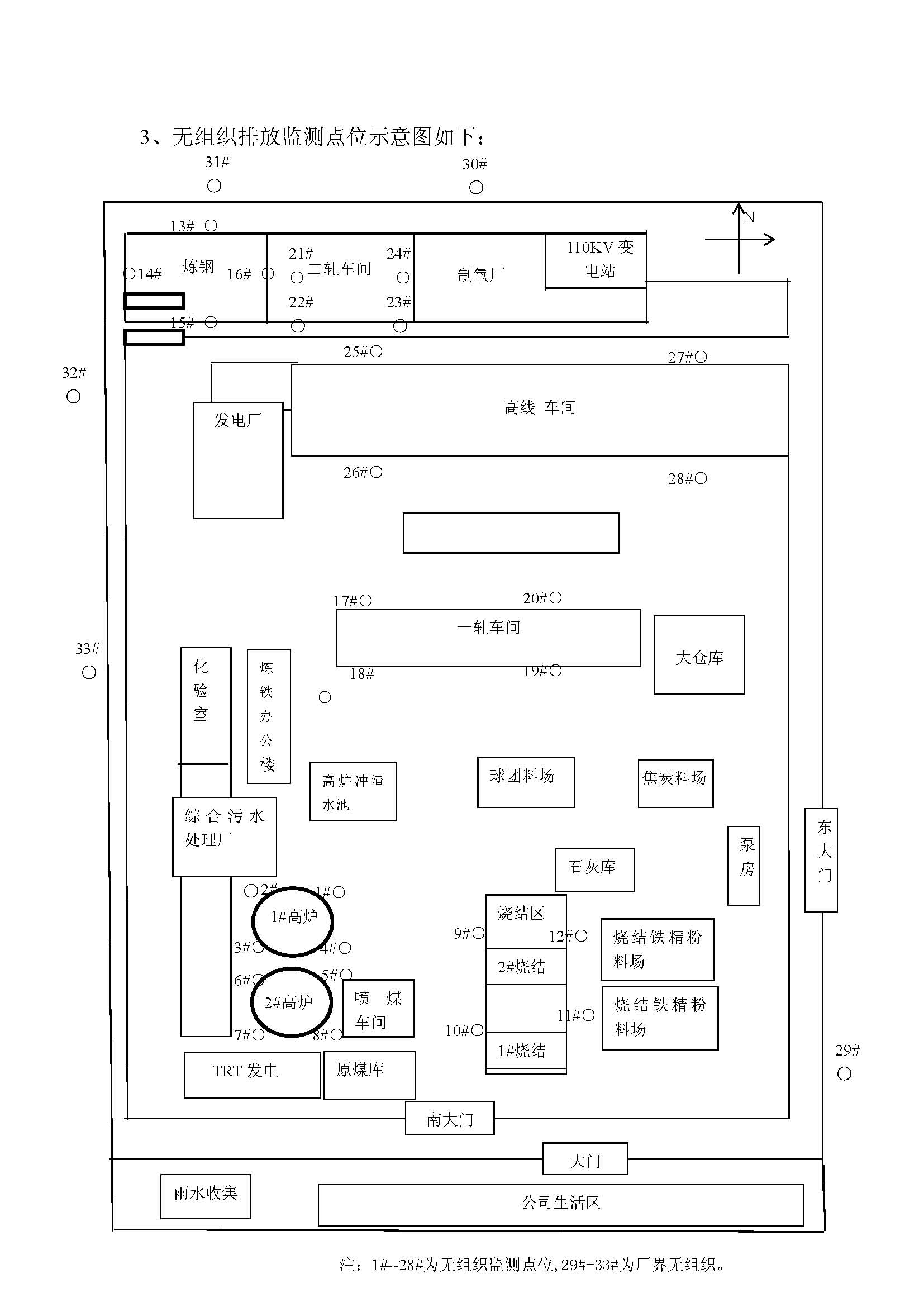 3、废气监测方法及使用仪器表3-2 废气污染物监测方法及使用仪器一览表废水监测我公司废水监测点位有高炉冲渣补水口(高炉冲渣回用水池共用)，雨水排放口，热轧冷却水三个，废水全部循环利用不外排。1、废水监测内容废水监测点位，监测项目及监测频次如下：表3-3  废水污染源监测内容一览表2、监测点位示意图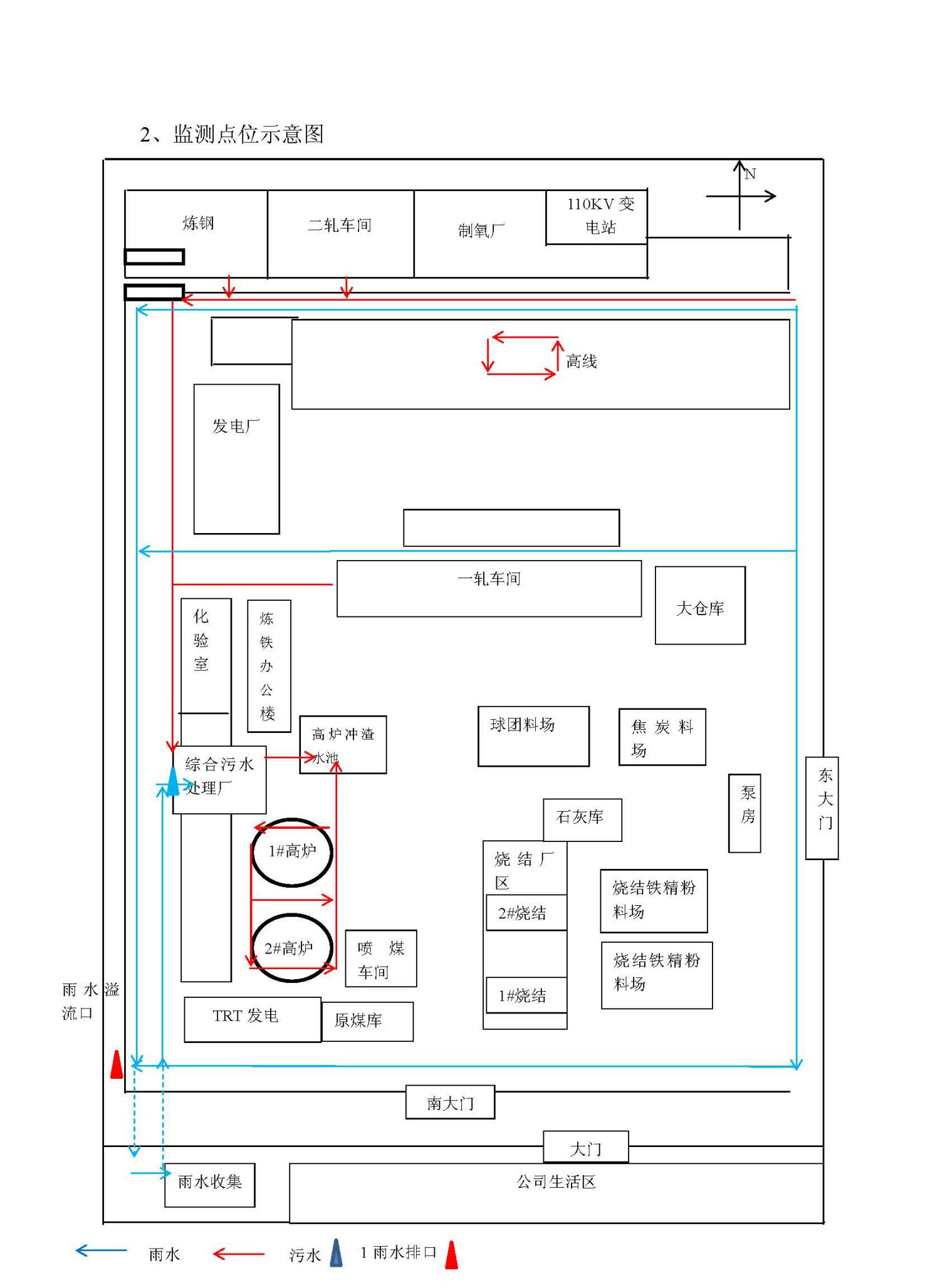 3、分析方法及使用仪器废水污染物分析方法及使用仪器情况见下表。表3-4  废水污染物分析方法及使用仪器情况一览表厂界噪声监测1、厂界噪声监测内容厂界噪声监测内容如下表。表3-5  厂界噪声监测内容一览表2）监测点位示意图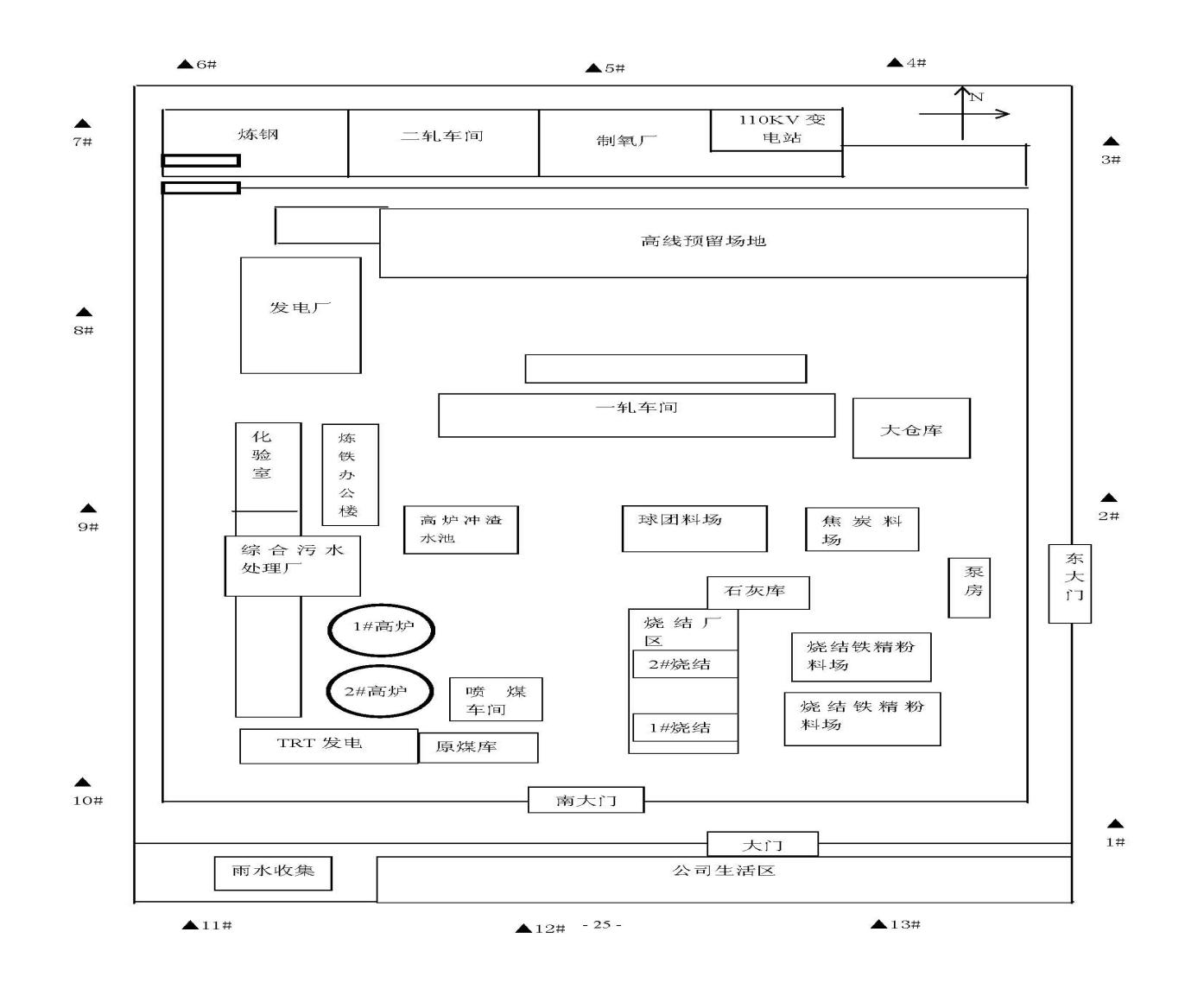 企业周边环境质量监测方案根据HJ878-2017“排污单位自行监测技术指南钢铁工业及炼焦化学工业”规定，公司暂不进行企业周边环境质量监测。手工监测质量保证1、机构和人员要求： 接受委托的监测机构通过山西省检验检测机构资质认定并在效期内，监测人员持证上岗。2、监测分析方法要求：采用国家标准方法、行业标准方法。3、仪器要求：所有监测仪器、量具均经过质检部门检定合格并在有效期内使用，按规范定期校准。4、废气监测要求：按照《固定源废气监测技术规范》（HJ/T397-2007）、定污染源监测质量保证与质量控制技术规范》（HJ/T373-2007）和《大气污染物排放监测技术导则》(HJ/T55-2000) 中的要求进行，按规范要求每次监测增加空白样、平行样、加标回收或质控样等质控措施。5、水质监测分析要求：水样的采集、运输、保存、实验室分析和数据处理按照《地表水和污水监测技术规范》（HJ/T91-2002）和《固定污染源监测质量保证与质量控制技术规范》（HJ/T373-2007）的要求进行，按规范要求每次监测增加空白样、平行样、加标回收或质控样等质控措施。6、噪声监测要求：布点、测量、气象条件按照《工业企业厂界环境噪声排放标准》（GB12348-2008）中的要求进行，声级计在测量前、后必须在测量现场进行声学校准。7、记录报告要求：现场监测和实验室分析原始记录应详细、准确、不得随意涂改。监测数据和报告经“三校”“三审”。、自动监测内容自动监测内容：表4-1  自动监测内容一览表自动监测质量保证该公司自承担的出口在线监测设备由山西鑫华翔科技发展有限公司负责日常运营维护。1、运维要求：由山西鑫华翔科技发展有限公司负责日常运营维护。2、废气污染物自动监测要求：按照《固定污染源烟气（SO2、NOX、颗粒物）排放连续监测技术规范》（HJ75-2017）和《固定污染源烟气（SO2、NOX、颗粒物）排放连续监测系统技术要求及检测方法》（HJ76-2017）对自动监测设备进行校准与维护。3、记录要求：自动监测设备运维记录、各类原始记录内容应完整并有相关人员签字，保存三年。、执行标准5）监测结果评价标准如下：表5-1  污染物排放执行标准、委托监测我公司不具备手工监测能力。因此，手工监测项目委托通过山西省检验检测资质认定的社会检（监）测单位代其开展手工自行监测。1、委托山西北冠辰环境检验技术有限责任公司代开展全部的手工监测项目。2、委托合同（环境监测技术合同）、受委托单位的监测业务能力认定证书及附表等资质证明附后。、信息记录和报告信息记录1、手工监测的记录（1）采样记录：采样日期、采样时间、采样点位、混合取样的样品数量、采样器名称、采样人姓名等。（2）样品保存和交接：样品保存方式、样品传输交接记录。（3）样品分析记录：分析日期、样品处理方式、分析方法、质控措施、分析结果、分析人姓名等。（4） 质控记录：质控结果报告单。2、自动监测运维记录包括自动监测系统运行状况、系统辅助设备运行状况、系统校准、校验工作等；仪器说明书及相关标准规范中规定的其他检查项目；校准、维护保养、维修记录等。3、 生产和污染治理设施运行状况记录监测期间公司及各主要生产设施（烧结、高炉、转炉）运行状况（包括停机、启动情况）、产品产量、主要原辅料使用量、取水量、主要燃料消耗量、燃料主要成分、污染治理设施主要运行状态参数、污染治理主要药剂消耗情况等。日常生产中上述信息也需整理成台账保存备查。4、 固体废物（危险废物）产生与处理状况记录监测期间各类固体废物和危险废物的产生量、综合利用量、处置量、贮存量、倾倒丢弃量，危险废物还应详细记录其具体去向。信息报告公司应编写自行监测年度报告，年度报告至少应包含以下内容：1、监测方案的调整变化情况及变更原因；2、公司及各主要生产设施（烧结、高炉、转炉）全年运行天数，各监测点、各监测指标全年监测次数、超标情况、浓度分布情况；3、自行监测开展的其他情况说明；4、公司实现达标排放所采取的主要措施。、自行监测信息公布公布方式1、公司按要求及时将手工监测信息填入生态环境主管部门重点企业自行监测平台，在生态环境部门网站向社会公布自行监测信息。2、公司通过电子显示屏公开自行监测信息。公布内容1、基础信息：企业名称：襄汾县新金山特钢有限公司法人代表：林建国所属行业：冶金地理位置：山西省临汾市襄汾县邓庄镇南梁村生产周期：365天连续生产联系方式：0357-3696660委托监测机构名称：山西北冠辰环境检验技术有限责任公司2、自行监测方案（排污单位基础信息、自行监测内容如有变更，应重新编制自行监测方案，报生态环境主管部门审核备案并公布）；3、自行监测结果：全部监测点位、监测时间、污染物种类及浓度、标准限值、达标情况、超标倍数、污染物排放方式及排放去向；4、未开展自行监测的原因；5、污染源监测年度报告。公布时限1、手工监测数据应于每次监测完成后的次日公布，公布日期不得跨越监测周期；2、自动监测数据应实时公布，其中废气自动监测设备产生的数据为每1小时均值；3、2021年1月底前公布2020年度自行监测年度报告。序号污染源名称污染物名称处理工艺处理     能力m3/h设施数量排放口高度M排放方式排放口  数量11#烧结机头颗粒物、二氧化硫、氮氧化物、二噁英、氟化物布袋除尘+石灰石膏法脱硫48万170集中排放122#烧结机头颗粒物、二氧化硫、氮氧化物、二噁英、氟化物布袋除尘+石灰石膏法脱硫54万170集中排放131#烧结冷却颗粒物布袋除尘54万160集中排放142#烧结冷却颗粒物布袋除尘66万160集中排放151＃烧结机尾颗粒物布袋除尘12万124集中排放162＃烧结机尾颗粒物布袋除尘12万116.5集中排放17烧结筛分颗粒物布袋除尘17.5万118集中排放18烧结配料颗粒物布袋除尘22万118集中排放19生石灰破碎颗粒物布袋除尘18万121集中排放110烧结铺底料颗粒物布袋除尘4.7万118集中排放111烧结转运颗粒物布袋除尘17.5万119.5集中排放1121#烧结脱硫石灰料仓颗粒物布袋除尘0.3万118集中排放1132#烧结脱硫石灰料仓颗粒物布袋除尘0.3万118集中排放1141#高炉出铁场颗粒物布袋除尘40万118集中排放1152#高炉出铁场颗粒物布袋除尘40万120集中排放1161#高炉矿槽颗粒物布袋除尘26万121集中排放1172#高炉矿槽颗粒物布袋除尘26万121集中排放1181 #热风炉二氧化硫、氮氧化物、颗粒物高炉煤气采用干法除尘、燃用净化煤气60集中排放1192#热风炉二氧化硫、氮氧化物、颗粒物高炉煤气采用干法除尘、燃用净化煤气60集中排放120煤粉制备颗粒物布袋除尘8.2万115集中排放121高炉供料颗粒物布袋除尘32万121集中排放1221#轧钢热处理炉二氧化硫、氮氧化物、颗粒物燃用净化煤气、低氮燃烧18集中排放1232#轧钢热处理炉二氧化硫、氮氧化物、颗粒物燃用净化煤气、低氮燃烧20集中排放1241#转炉一次烟气颗粒物新型OG法14万170集中排放1252#转炉一次烟气颗粒物新型OG法14万170集中排放1261#转炉二次烟气颗粒物布袋除尘60万124集中排放1272#转炉二次烟气颗粒物布袋除尘60万124集中排放128炼钢混铁炉颗粒物布袋除尘30万118集中排放129炼钢高位料仓颗粒物布袋除尘5万118集中排放130炼钢上料颗粒物布袋除尘7.5万120集中排放131炼钢三次烟气颗粒物布袋除尘25万125集中排放132高线热处理炉颗粒物、二氧化硫、氮氧化物燃用净化煤气、低氮燃烧124集中排放133发电燃气锅炉二氧化硫、氮氧化物、颗粒物、烟气黑度燃用净化煤气80集中排放1341#高炉（无组织）颗粒物产尘点配备废气捕集装置、铁沟、渣沟密闭无组织排放352#高炉（无组织）颗粒物产尘点配备废气捕集装置铁沟、渣沟密闭无组织排放36烧结车间（无组织）颗粒物产尘点配备废气捕集装置无组织排放37炼钢车间（无组织）颗粒物产尘点配备废气捕集装置无组织排放381#轧钢（无组织）颗粒物无组织排放392#轧钢（无组织）颗粒物无组织排放40高线（无组织）颗粒物无组织排放41烧结铁精粉料场（无组织）颗粒物料场全封闭、洒水抑尘、出口安装洗车台无组织排放42球团矿料场（无组织）颗粒物料场全封闭、洒水抑尘、出口安装洗车台无组织排放43焦炭料场（无组织）颗粒物料场全封闭、洒水抑尘、出口安装洗车台无组织排放44石灰库（无组织）颗粒物料场全封闭、出口安装洗车台无组织排放45原煤库（无组织）颗粒物料场全封闭、洒水抑尘、出口安装洗车台无组织排放序号污染源名称污染物种类处理工艺处理 能力设施数量排放方式排放口数量1生活  污水pH值,化学需氧量,五日生化需氧量,悬浮物,氨氮（NH3-N）,动植物油,总氮（以N计）,总磷（以P计）生化法处理A/O法700T/d1 座无不外排2综合污水处理厂废水pH值,悬浮物,化学需氧量,氨氮（NH3-N）,总氮（以N计）,总磷（以P计）,石油类,挥发酚,总氰化物,氟化物（以F-计）,总铁,总锌,总铜除油 沉淀 过滤系统1300T/d1 座无不外排3烧结脱硫废水pH值,悬浮物,化学需氧量,石油类,总砷絮凝沉淀无不外排4高炉冲渣水pH值,悬浮物,化学需氧量,氨氮（NH3-N）,总氮（以N计）,石油类,挥发酚,总氰化物,总铅,总锌沉淀后循环使用1个无不外排5炼钢-连铸废水pH值,悬浮物,化学需氧量,石油类,氟化物（以F-计）絮凝沉淀,沉淀后循环使用，1座无不外排6热轧直接冷却废水pH值,悬浮物,化学需氧量,氨氮（NH3-N）,总氮（以N计）,总磷（以P计）,石油类,总氰化物,氟化物（以F-计）,总铁,总锌,总铜,总砷,六价铬,总铬,总镍,总镉,总汞除油 沉淀 过滤系统2座无不外排7雨水悬浮物,化学需氧量,氨氮（NH3-N）,石油类（雨水收集池）1座8炼钢-转炉煤气OG净化回收系统废水pH值,悬浮物,化学需氧量,石油类,氟化物（以F-计）絮凝沉淀，沉淀后循环使用1座无不外排9高线热轧冷却水悬浮物,石油类,盐类,pH值,化学需氧量,氨氮（NH3-N）,总氮（以N计）,总磷（以P计）,总氰化物,氟化物（以F-计）,总铁,总锌,总铜,总砷,六价铬,总铬,总镍,总镉,总汞采用旋流井 稀土磁盘 平流池,除油+沉淀+过滤系统1座无不外排污染源名称处理工艺高炉鼓风机、放风阀、炉顶放散阀、助燃风机、振动筛、循环水泵、除尘风机及烧结车间的各种机械设备等高炉鼓风机设风机房、减振基础及吸音材料，放风阀、助燃风机安装消音器，振动筛、循环水泵设隔声房和减振基础，除尘风机采用藕合器消音制氧厂氧气、氮气放散主机设室内，室外放散加消音器空压机、制氧机组、氧压机、氮压机、泵类厂房屏蔽、隔声门窗、消音器、基础减振炼钢设备各类风机采用设置风机房隔声降噪；水泵用水泵房隔声，安装减振基础等措施；鼓风机、高压风机和空压机均设置操作室，采用单独封闭建筑物，用墙体降噪隔声轧钢设备、发电设备厂房屏蔽、隔声门窗、消音器、基础减振污染源名称处理工艺高炉水渣、脱硫石膏水渣由水泥厂全部利用烧结返矿回用于烧结制氧机组废分子筛生产厂家及时回收转炉钢渣、各部分除尘灰转炉钢渣分选回收、各部分除尘灰回用于公司烧结工段污染源名称处理工艺烧结、高炉、炼钢、轧钢、制氧、发电产生的废矿物油、废油桶送公司危废暂存库暂存，由有资质公司回收设备名称设备型号设备数量监测项目安装位置联网情况是否验收烟气连续在线监测系统TH--8902套颗粒物1#、2#烧结机头脱硫出口已联网已验收烟气连续在线监测系统TH--8902套二氧化硫1#、2#烧结机头脱硫出口已联网已验收烟气连续在线监测系统TH--8902套氮氧化物1#、2#烧结机头脱硫出口已联网已验收烟气连续在线监测系统GCEM4100-D1套颗粒物发电燃气锅炉烟囱出口已联网已验收烟气连续在线监测系统GCEM4100-D1套二氧化硫发电燃气锅炉烟囱出口已联网已验收烟气连续在线监测系统GCEM4100-D1套氮氧化物发电燃气锅炉烟囱出口已联网已验收烟尘浓度连续监测仪TLG---30002套颗粒物1#、2#烧结机尾除尘排气筒出口已联网已验收烟尘浓度连续监测仪LSS20042套颗粒物1#、2#高炉矿槽除尘排气筒出口已联网已验收烟尘浓度连续监测仪LSS20042套颗粒物1#、2#高炉出铁场除尘排气筒出口已联网已验收烟尘浓度连续监测仪LSS20042套颗粒物1#、2#转炉二次烟气除尘排气筒出口已联网已验收序号污染源名称监测点位监测项目监测频次样品个数测试要求排放方式和去向11#烧结机头（有组织）排气筒上、监测点位距地面二噁英1次/年非连续采样至少3个记录工况、生产负荷、烟气参数等等集中排放环境空气11#烧结机头（有组织）排气筒上、监测点位距地面氟化物1次/季非连续采样至少3个记录工况、生产负荷、烟气参数等等集中排放环境空气22#烧结机头（有组织）排气筒上、监测点位距地面二噁英1次/年非连续采样至少3个记录工况、生产负荷、烟气参数等等集中排放环境空气22#烧结机头（有组织）排气筒上、监测点位距地面氟化物1次/季非连续采样至少3个记录工况、生产负荷、烟气参数等等集中排放环境空气31#烧结冷却（有组织）排气筒上、监测点位距地面颗粒物1次/年非连续采样至少3个记录工况、生产负荷、烟气参数等等集中排放环境空气42#烧结冷却（有组织）排气筒上、监测点位距地面颗粒物1次/年非连续采样至少3个记录工况、生产负荷、烟气参数等等集中排放环境空气5烧结筛分（有组织）排气筒上、监测点位距地面颗粒物1次/季非连续采样至少3个记录工况、生产负荷、烟气参数等等集中排放环境空气6烧结配料除尘器（有组织）排气筒上、监测点位距地面颗粒物1次/季非连续采样至少3个记录工况、生产负荷、烟气参数等等集中排放环境空气7生石灰破碎（有组织）排气筒上、监测点位距地面颗粒物1次/年非连续采样至少3个记录工况、生产负荷、烟气参数等等集中排放环境空气8烧结铺底料除尘器（有组织）排气筒上、监测点位距地面颗粒物1次/年非连续采样至少3个记录工况、生产负荷、烟气参数等等集中排放环境空气9烧结转运除尘器（有组织）排气筒上、监测点位距地面颗粒物1次/年非连续采样至少3个记录工况、生产负荷、烟气参数等等集中排放环境空气101#烧结脱硫石灰料仓（有组织）排气筒上、监测点位距地面颗粒物1次/年非连续采样至少3个记录工况、生产负荷、烟气参数等等集中排放环境空气112#烧结脱硫石灰料仓（有组织）排气筒上、监测点位距地面颗粒物1次/年非连续采样至少3个记录工况、生产负荷、烟气参数等等集中排放环境空气121 #热风炉（有组织）排气筒上、监测点位距地面二氧化硫、氮氧化物、颗粒物1次/季非连续采样至少3个记录工况、生产负荷、烟气参数等等集中排放环境空气132#热风炉（有组织）排气筒上、监测点位距地面二氧化硫、氮氧化物、颗粒物1次/季非连续采样至少3个记录工况、生产负荷、烟气参数等等集中排放环境空气14煤粉制备（有组织）排气筒上、监测点位距地面颗粒物1次/年非连续采样至少3个记录工况、生产负荷、烟气参数等等集中排放环境空气15高炉供料（有组织）排气筒上、监测点位距地面颗粒物1次/年非连续采样至少3个记录工况、生产负荷、烟气参数等等集中排放环境空气161#轧钢热处理炉（有组织）排气筒上、监测点位距地面二氧化硫、氮氧化物、颗粒物1次/季非连续采样至少3个记录工况、生产负荷、烟气参数等等集中排放环境空气172#轧钢热处理炉（有组织）排气筒上、监测点位距地面二氧化硫、氮氧化物、颗粒物1次/季非连续采样至少3个记录工况、生产负荷、烟气参数等等集中排放环境空气181#转炉一次烟气（有组织）排气筒上、监测点位距地面颗粒物1次/两年非连续采样至少3个记录工况、生产负荷、烟气参数等等集中排放环境空气192#转炉一次烟气（有组织）排气筒上、监测点位距地面颗粒物1次/两年非连续采样至少3个记录工况、生产负荷、烟气参数等等集中排放环境空气20炼钢混铁炉（有组织）排气筒上、监测点位距地面颗粒物1次/两年非连续采样至少3个记录工况、生产负荷、烟气参数等等集中排放环境空气21炼钢高位料仓（有组织）排气筒上、监测点位距地面颗粒物1次/两年非连续采样至少3个记录工况、生产负荷、烟气参数等等集中排放环境空气22炼钢上料除尘（有组织）排气筒上、监测点位距地面颗粒物1次/两年非连续采样至少3个记录工况、生产负荷、烟气参数等等集中排放环境空气23转炉三次烟气（有组织）排气筒上、监测点位距地面颗粒物1次/季非连续采样至少3个记录工况、生产负荷、烟气参数等等集中排放环境空气24高线热处理炉（有组织）排气筒上、监测点位距地面颗粒物二氧化硫氮氧化物1次/季非连续采样至少3个记录工况、生产负荷、烟气参数等等集中排放环境空气25发电燃气锅炉（有组织）排气筒上、监测点位距地面烟气黑度1次/季非连续采样至少3个记录工况、生产负荷、烟气参数等等集中排放环境空气261#高炉（无组织）门窗等排放口处1#-4#颗粒物1次/年每次至少4个记录风速、风向、气温、气压等无组织排放，环境空气272#高炉（无组织）门窗等排放口处5#-8#颗粒物1次/年每次至少4个记录风速、风向、气温、气压等无组织排放，环境空气28烧结车间（无组织）门窗等排放口处9#-12#颗粒物1次/年每次至少4个记录风速、风向、气温、气压等无组织排放，环境空气29炼钢车间（无组织）门窗等排放口处13#-16#颗粒物1次/年每次至少4个记录风速、风向、气温、气压等无组织排放，环境空气301#轧钢（无组织）门窗等排放口处17#-20#颗粒物1次/年每次至少4个记录风速、风向、气温、气压等无组织排放，环境空气312#轧钢（无组织）门窗等排放口处21#-24#颗粒物1次/年每次至少4个记录风速、风向、气温、气压等无组织排放，环境空气32高线车间（无组织）门窗等排放口处25#-28#颗粒物1次/年每次至少4个记录风速、风向、气温、气压等无组织排放，环境空气33厂界（无组织）厂界周围29#--33#颗粒物1次/季每次至少4个记录风速、风向、气温、气压等无组织排放，环境空气序号监测项目采样方法及依据样品保存方法分析方法及依据仪器设备              名称和型号备注1二氧化硫固定污染源排气中颗粒物的测定与气态污染物采样方法（GB/T16157-1996）-固定污染源排气中二氧化硫的测定定电位电解法（HJ57—2017）崂应3012H型自动烟尘（气）测试仪以委托监测报告中方法、仪器为准2氮氧化物固定污染源排气中颗粒物的测定与气态污染物采样方法（GB/T16157-1996）-固定污染源废气 氮氧化物的测定定电位电解法HJ/T 693—2014崂应3012H型自动烟尘（气）测试仪以委托监测报告中方法、仪器为准3颗粒物固定污染源排气中颗粒物的测定与气态污染物采样方法（GB/T16157-1996）密封滤筒固定污染源废气 低浓度颗粒物的测定 重量法HJ 836-2017崂应3012H型自动烟尘（气）测试仪，SQP电子天平以委托监测报告中方法、仪器为准3颗粒物固定污染源排气中颗粒物的测定与气态污染物采样方法（GB/T16157-1996）密封滤筒固定污染源排气中颗粒物的测定与气态污染物采样方法（GB/T16157-1996）崂应3012H型自动烟尘（气）测试仪BT25S电子天平以委托监测报告中方法、仪器为准4氟化物固定污染源排气中颗粒物的测定与气态污染物采样方法（GB/T16157-1996）密封滤筒大气固定污染源 氟化物的测定 离子选择电极法HJ/T 67-2001崂应3072型智能双路烟气采样器PHSJ-4A实验室pH计以委托监测报告中方法、仪器为准5烟气黑度固定污染源排放 烟气黑度的测定 林格曼烟气黑度图法HJ/T398-2007-固定污染源排放 烟气黑度的测定 林格曼烟气黑度图法HJ/T398-2007林格曼              烟气黑度图以委托监测报告中方法、仪器为准7二噁英类固定污染源排气中颗粒物的测定与气态污染物采样方法（GB/T16157-1996）密封滤筒废气《环境空气和废气二噁英类的测定，同位素稀释高分辨气相色谱，高分辨质谱法》（HJ77.2-2008）玻璃长颈瓶采样器/高分辨气相色谱-高分辨质谱仪以委托监测报告中方法、仪器为准6无组织颗粒物《大气污染物无组织排放监测技术导则(HJ/T55-2000)》密封滤筒环境空气 总悬浮颗粒物的测定 重量法GB/T 15432-1995MH1200全自动大气/颗粒物采样器SQP电子天平以委托监测报告中方法、仪器为准序号监测点位分析项目监测频次排放方式排去方向1高炉冲渣补水口(高炉冲渣回用水池共用)PH1次/周不外排。1高炉冲渣补水口(高炉冲渣回用水池共用)悬浮物1次/周不外排。1高炉冲渣补水口(高炉冲渣回用水池共用)化学需氧量1次/周不外排。1高炉冲渣补水口(高炉冲渣回用水池共用)氨氮1次/周不外排。1高炉冲渣补水口(高炉冲渣回用水池共用)挥发酚1次/周不外排。1高炉冲渣补水口(高炉冲渣回用水池共用)氰化物1次/周不外排。2雨水排放口悬浮物排放期间每日至少1次不外排。2雨水排放口化学需氧量排放期间每日至少1次不外排。2雨水排放口氨氮排放期间每日至少1次不外排。2雨水排放口石油类排放期间每日至少1次不外排。3热轧冷却水流量1次/月不外排。3热轧冷却水总汞1次/月不外排。3热轧冷却水总镉1次/月不外排。3热轧冷却水总铬1次/月不外排。3热轧冷却水六价铬1次/月不外排。3热轧冷却水总砷1次/月不外排。3热轧冷却水总镍1次/月不外排。序号监测点位分析项目采样方法及依据样品保存方法分析方法及依据仪器设备名称和型号备注1高炉冲渣补水口(高炉冲渣回用水池共用)pH《地表水和污水监测技术规范》（HJ/T91-2002）P或G 水质 pH值的测定 玻璃电极法 GB 6920-1986pH计PHS-3E以委托监测报告为准1高炉冲渣补水口(高炉冲渣回用水池共用)悬浮物《地表水和污水监测技术规范》（HJ/T91-2002）1～5℃暗处水质 悬浮物的测定 重量法 GB 11901-1989电子天平SQP以委托监测报告为准1高炉冲渣补水口(高炉冲渣回用水池共用)化学需氧量《地表水和污水监测技术规范》（HJ/T91-2002）用H2SO4酸化，pH≤2 水质 化学需氧量的测定 重铬酸盐法 HJ 828-2017COD恒温加热器JR-9012以委托监测报告为准1高炉冲渣补水口(高炉冲渣回用水池共用)氨氮《地表水和污水监测技术规范》（HJ/T91-2002）用H2SO4酸化，pH≤2 水质 氨氮的测定 纳氏试剂分光光度法 HJ 535-2009可见分光光度计T6新悦以委托监测报告为准1高炉冲渣补水口(高炉冲渣回用水池共用)挥发酚《地表水和污水监测技术规范》（HJ/T91-2002）1～5℃避光。用磷酸调至pH≤2， 加入抗坏血酸0.01～0.02 g 除去残余氯水质 挥发酚的测定 4-氨基安替比林分光光度法HJ 503-2009可见分光光度计T6新悦以委托监测报告为准1高炉冲渣补水口(高炉冲渣回用水池共用)氰化物《地表水和污水监测技术规范》（HJ/T91-2002）加NaOH到pH≥9 1～5℃冷藏水质 氰化物的测定 容量法和分光光度法 HJ 484-2009可见分光光度计T6新悦以委托监测报告为准2雨水排放口悬浮物《地表水和污水监测技术规范》（HJ/T91-2002）1～5℃暗处水质 悬浮物的测定 重量法 GB 11901-1989电子天平SQP以委托监测报告为准2雨水排放口化学需氧量《地表水和污水监测技术规范》（HJ/T91-2002）用H2SO4酸化，pH≤2 水质 化学需氧量的测定 重铬酸盐法HJ 828-2017COD恒温加热器JR-9012以委托监测报告为准2雨水排放口氨氮《地表水和污水监测技术规范》（HJ/T91-2002）用H2SO4酸化，pH≤2 水质 氨氮的测定 纳氏试剂分光光度法 HJ 535-2009可见分光光度计T6新悦以委托监测报告为准2雨水排放口石油类《地表水和污水监测技术规范》（HJ/T91-2002）用HCl酸化至pH≤2 水质 石油类和动植物油的测定 红外光度法GB/T 16488-1996红外分光测油仪OIL-460以委托监测报告为准3热轧冷却水流量《地表水和污水监测技术规范》（HJ/T91-2002）/流速仪CQS.LCY以委托监测报告为准3热轧冷却水总汞《地表水和污水监测技术规范》（HJ/T91-2002）加HCl，1%水质 汞的测定 冷原子荧光法（试行）HJ/T 341-2007全自动测汞仪DMA-1以委托监测报告为准3热轧冷却水总镉《地表水和污水监测技术规范》（HJ/T91-2002）1 L水样中加浓HNO3 10 ml酸化水质 铜、锌、铅、镉的测定 原子吸收分光光度法GB 7475-87原子吸收光谱仪iCE 3300以委托监测报告为准3热轧冷却水总铬《地表水和污水监测技术规范》（HJ/T91-2002）1 L水样中加浓HNO310 ml酸化水质 总铬的测定 高锰酸钾氧化-二苯碳酰二肼分光光度法 GB/T 7466-1987可见分光光度计T6新悦以委托监测报告为准3热轧冷却水六价铬《地表水和污水监测技术规范》（HJ/T91-2002）NaOH，pH 8～9 水质 六价铬的测定 二苯碳酰二肼分光光度法GB 7467-87可见分光光度计T6新悦以委托监测报告为准3热轧冷却水总砷《地表水和污水监测技术规范》（HJ/T91-2002）1 L水样中加浓HNO310 ml 水质 总砷的测定 二乙基二硫代氨基甲酸银分光光度法GB 7485-87原子荧光光度计AFS-8220以委托监测报告为准3热轧冷却水总镍《地表水和污水监测技术规范》（HJ/T91-2002）1 L水样中加浓HNO310 ml酸化水质 镍的测定 火焰原子吸收分光光度法GB 11912-89原子吸收光谱仪iCE 3300以委托监测报告为准点位布设监测项目监测频次监测方法及依据仪器设备名称和型号备注厂界四周各设三个点，另在噪声较高设备影响的方向加设一个点，共13个点位Leq每季一次（昼、夜各一次）等效声级法《工业企业厂界环境噪声排放标准》GB12348-2008多功能声级计AWA6228以委托监测报告为准序号自动监测类别监测项目安装位置监测频次联网情况是否验收1废气颗粒物1#、2#烧结机头脱硫出口全天连续监测已联网已验收1废气二氧化硫1#、2#烧结机头脱硫出口全天连续监测已联网已验收1废气氮氧化物1#、2#烧结机头脱硫出口全天连续监测已联网已验收2废气颗粒物发电燃气锅炉烟囱出口全天连续监测已联网已验收2废气二氧化硫发电燃气锅炉烟囱出口全天连续监测已联网已验收2废气氮氧化物发电燃气锅炉烟囱出口全天连续监测已联网已验收3废气颗粒物1#、2#烧结机尾除尘排气筒出口全天连续监测已联网已验收4废气颗粒物1#、2#高炉矿槽除尘排气筒出口全天连续监测已联网已验收5废气颗粒物1#、2#高炉出铁场除尘排气筒出口全天连续监测已联网已验收6废气颗粒物1#、2#转炉二次烟气除尘排气筒出口全天连续监测已联网已验收污染源类别污染源名称序号标准名称执行标准限值执行标准限值确定依据固定源   废气1#烧结机头1钢铁烧结、球团工业大气污染物排放标准（表3）GB28662-2012氟化物4.0mg/m3现行标准固定源   废气1#烧结机头2钢铁烧结、球团工业大气污染物排放标准（表3）GB28662-2012二噁英类0.5 ng-TEQ/m3现行标准固定源   废气2#烧结机头1钢铁烧结、球团工业大气污染物排放标准（表3）GB28662-2012氟化物4.0 mg/m3现行标准固定源   废气2#烧结机头2钢铁烧结、球团工业大气污染物排放标准（表3）GB28662-2012二噁英类0.5 ng-TEQ/m3现行标准固定源   废气1#烧结机冷却1钢铁烧结、球团工业大气污染物排放标准（表3）GB28662-2012颗粒物20 mg/m3现行标准固定源   废气2#烧结机冷却1钢铁烧结、球团工业大气污染物排放标准（表3）GB28662-2012颗粒物20 mg/m3现行标准固定源   废气烧结筛分1钢铁烧结、球团工业大气污染物排放标准（表3）GB28662-2012颗粒物20 mg/m3现行标准固定源   废气烧结配料1钢铁烧结、球团工业大气污染物排放标准（表3）GB28662-2012颗粒物20 mg/m3现行标准固定源   废气生石灰破碎1钢铁烧结、球团工业大气污染物排放标准（表3）GB28662-2012颗粒物20 mg/m3现行标准固定源   废气烧结铺底料1钢铁烧结、球团工业大气污染物排放标准（表3）GB28662-2012颗粒物20 mg/m3现行标准固定源   废气烧结转运1钢铁烧结、球团工业大气污染物排放标准（表3）GB28662-2012颗粒物20 mg/m3现行标准固定源   废气1#烧结脱硫石灰料仓1钢铁烧结、球团工业大气污染物排放标准（表3）GB28662-2012颗粒物20 mg/m3现行标准固定源   废气2#烧结脱硫石灰料仓1钢铁烧结、球团工业大气污染物排放标准（表3）GB28662-2012颗粒物20 mg/m3现行标准固定源   废气1#热风炉1炼铁工业大气污染物排放标准（表3）GB28663-2012SO2100 mg/m3现行标准固定源   废气1#热风炉2炼铁工业大气污染物排放标准（表3）GB28663-2012NOx300 mg/m3现行标准固定源   废气1#热风炉3炼铁工业大气污染物排放标准（表3）GB28663-2012颗粒物15 mg/m3现行标准固定源   废气2#热风炉1炼铁工业大气污染物排放标准（表3）GB28663-2012SO2100 mg/m3现行标准固定源   废气2#热风炉2炼铁工业大气污染物排放标准（表3）GB28663-2012NOx300 mg/m3现行标准固定源   废气2#热风炉3炼铁工业大气污染物排放标准（表3）GB28663-2012颗粒物15 mg/m3现行标准固定源   废气煤粉制备1炼铁工业大气污染物排放标准（表3）GB28663-2012颗粒物10 mg/m3现行标准固定源   废气高炉供料1炼铁工业大气污染物排放标准（表3）GB28663-2012颗粒物10 mg/m3现行标准固定源   废气1#轧钢热处理炉1轧钢工业大气污染物排放标准（表3）GB28665-2012SO2150 mg/m3现行标准固定源   废气1#轧钢热处理炉2轧钢工业大气污染物排放标准（表3）GB28665-2012NOx300 mg/m3现行标准固定源   废气1#轧钢热处理炉3轧钢工业大气污染物排放标准（表3）GB28665-2012颗粒物15 mg/m3现行标准固定源   废气2#轧钢热处理炉1轧钢工业大气污染物排放标准（表3）GB28665-2012SO2150mg/m3现行标准固定源   废气2#轧钢热处理炉2轧钢工业大气污染物排放标准（表3）GB28665-2012NOx300 mg/m3现行标准固定源   废气2#轧钢热处理炉3轧钢工业大气污染物排放标准（表3）GB28665-2012颗粒物15 mg/m3现行标准固定源   废气1#转炉一次烟气1炼钢工业大气污染物排放标准（GB28664-2012）表3颗粒物50 mg/m3现行标准固定源   废气2#转炉一次烟气1炼钢工业大气污染物排放标准（GB28664-2012）表3颗粒物50 mg/m3现行标准固定源   废气炼钢混铁炉1炼钢工业大气污染物排放标准（GB28664-2012）表3颗粒物15 mg/m3现行标准固定源   废气炼钢高位料仓1炼钢工业大气污染物排放标准（GB28664-2012）表3颗粒物15 mg/m3现行标准固定源   废气炼钢三次烟气1炼钢工业大气污染物排放标准（GB28664-2012）表3颗粒物15 mg/m3现行标准固定源   废气炼钢上料除尘1炼钢工业大气污染物排放标准（GB28664-2012）表3颗粒物15 mg/m3现行标准固定源   废气高线热处理炉1轧钢工业大气污染物排放标准（表3）GB28665-2012SO2150 mg/m3现行标准固定源   废气高线热处理炉2轧钢工业大气污染物排放标准（表3）GB28665-2012NOx300 mg/m3现行标准固定源   废气高线热处理炉3轧钢工业大气污染物排放标准（表3）GB28665-2012颗粒物15 mg/m3现行标准固定源   废气发电燃气锅炉1火电厂大气污染物排放标准GB 13223-2011表2烟气黑度1(林格曼黑度)/级现行标准固定源   废气1#烧结机头脱硫出口1钢铁烧结、球团工业大气污染物排放标准（表3）GB28662-2012二氧化硫180 mg/m3现行标准固定源   废气1#烧结机头脱硫出口2钢铁烧结、球团工业大气污染物排放标准（表3）GB28662-2012氮氧化物300 mg/m3现行标准固定源   废气1#烧结机头脱硫出口3钢铁烧结、球团工业大气污染物排放标准（表3）GB28662-2012颗粒物40 mg/m3现行标准固定源   废气2#烧结机头脱硫出口1钢铁烧结、球团工业大气污染物排放标准（表3）GB28662-2012二氧化硫180 mg/m3现行标准固定源   废气2#烧结机头脱硫出口2钢铁烧结、球团工业大气污染物排放标准（表3）GB28662-2012氮氧化物300 mg/m3现行标准固定源   废气2#烧结机头脱硫出口3钢铁烧结、球团工业大气污染物排放标准（表3）GB28662-2012颗粒物40 mg/m3现行标准固定源   废气发电燃气锅炉烟囱出口1火电厂大气污染物排放标准GB 13223-2011表2二氧化硫35 mg/m3现行标准固定源   废气发电燃气锅炉烟囱出口2火电厂大气污染物排放标准GB 13223-2011表2氮氧化物100 mg/m3现行标准固定源   废气发电燃气锅炉烟囱出口3火电厂大气污染物排放标准GB 13223-2011表2颗粒物5 mg/m3现行标准固定源   废气1#烧结机尾除尘排气筒出口1钢铁烧结、球团工业大气污染物排放标准（GB28662-2012）表3颗粒物20 mg/m3现行标准固定源   废气2#烧结机尾除尘排气筒出口1钢铁烧结、球团工业大气污染物排放标准（GB28662-2012）表3颗粒物20 mg/m3现行标准固定源   废气1#高炉矿槽除尘排气筒出口1炼铁工业大气污染物排放标准（GB28663-2012）表3颗粒物10 mg/m3现行标准固定源   废气2#高炉矿槽除尘排气筒出口1炼铁工业大气污染物排放标准（GB28663-2012）表3颗粒物10 mg/m3现行标准固定源   废气1#高炉出铁场除尘排气筒出口1炼铁工业大气污染物排放标准（GB28663-2012）表3颗粒物15 mg/m3现行标准固定源   废气2#高炉出铁场除尘排气筒出口1炼铁工业大气污染物排放标准（GB28663-2012）表3颗粒物15 mg/m3现行标准固定源   废气1#转炉二次烟气除尘排气筒出口1炼钢工业大气污染物排放标准（GB 28664－2012）表3颗粒物15 mg/m3现行标准固定源   废气2#转炉二次烟气除尘排气筒出口1炼钢工业大气污染物排放标准（GB 28664－2012）表3颗粒物15 mg/m3现行标准无组织废气1#、2#高炉车间（无组织）1炼铁工业大气污染物排放标准（表4）GB28663-2012颗粒物8 mg/m3现行标准无组织废气烧结车间1钢铁烧结、球团工业大气污染物排放标准（表4）GB28662-2012颗粒物8 mg/m3现行标准无组织废气炼钢车间1炼钢工业大气污染物排放标准（表4）GB 28664-2012颗粒物8 mg/m3现行标准无组织废气一、二轧钢车间、高线车间1轧钢工业大气污染物排放标准（表4）GB 28665-2012颗粒物5 mg/m3现行标准无组织废气厂界（无组织）1大气污染物综合排放标准GB16297-1996颗粒物1 mg/m3现行标准厂界噪声厂界四周共13个点位1《工业企业厂界环境噪声排放标准》GB12348- 2008 2类标准昼间60dB（A）环评执行标准厂界噪声厂界四周共13个点位1《工业企业厂界环境噪声排放标准》GB12348- 2008 2类标准夜间50dB（A）环评执行标准